Отчетный видеофильм о фестивалеСъемка, монтаж, запись на технический носитель отчетного видеофильма по всем площадкам мероприятия, хронометраж 30  мин и более.Написание сценария видеофильма, согласование сценария видеофильма с заказчиком. Видеосъемка одной или двумя профессиональными видеокамерами  FULL HD.  Ритмичный видеомонтаж, подбор  музыки из библиотеки. Создание  фирменной видео заставки и отбивок для видеосюжетов. Изготовление анимированных фрагментов, создание элементов видео презентации в видеофильме. Озвучивание голосом профессионального диктора. Предварительное согласование готового материала с заказчиком. Запись на DVD диск, создание анимированного меню с навигацией по нескольким разделам, DVD диск в стандартном пластиковом боксе.Презентационный видеоклипСъемка, монтаж, запись на технический носитель презентационного видеоклипа по всем площадкам мероприятия, хронометраж  1 мин.Написание сценария видеоклипа, согласование сценария видеоклипа с заказчиком. Видеосъемка одной или двумя профессиональными видеокамерами  FULL HD.  Ритмичный видеомонтаж, подбор  музыки из библиотеки. Создание  фирменной видео заставки и отбивок для видеосюжетов. Изготовление анимированных фрагментов, создание элементов видео презентации в видеоклипе. Озвучивание голосом профессионального диктора. Предварительное согласование готового материала с заказчиком. Запись на DVD диск, DVD диск в стандартном пластиковом боксе.Баннер для крепления на мобильный телескопический флагшток. Размер полотна баннера 150х70 см, вертикальная ориентация, полноцветная влагостойкая широкоформатная двухсторонняя печать, среднее качество печати 600 dpi, ламинированная баннерная ткань 400 микрон. Оформление баннеров по эскизу Заказчика. На площадку: У «Ростани»-8 шт.Баннер для крепления на мобильный телескопический флагшток. Размер полотна баннера 150х70 см, вертикальная ориентация, полноцветная влагостойкая широкоформатная двухсторонняя печать, среднее качество печати 600 dpi, ламинированная баннерная ткань 400 микрон. Оформление баннеров по эскизу Заказчика. На площадку: У «Ростани»-8 шт.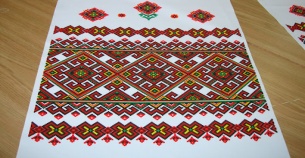 8«Баннеры  для крепления на мобильный телескопический флагшток  с названием площадок»; Размер полотна баннера 150х70 см, вертикальная ориентация, полноцветная влагостойкая широкоформатная двухсторонняя печать, среднее качество печати 600 dpi, ламинированная баннерная ткань 400 микрон. Оформление баннеров по эскизу Заказчика.«Баннеры  для крепления на мобильный телескопический флагшток  с названием площадок»; Размер полотна баннера 150х70 см, вертикальная ориентация, полноцветная влагостойкая широкоформатная двухсторонняя печать, среднее качество печати 600 dpi, ламинированная баннерная ткань 400 микрон. Оформление баннеров по эскизу Заказчика.34Флаги для крепления на мобильный телескопический флагшток а.Разноцветные (Цвета белый, красный, синий, желтый,) размером 150 х 70 см. на флаговой ткани, вертикальная ориентация. На площадку:«Славянский  хоровод»  Флаги для крепления на мобильный телескопический флагшток а.Разноцветные (Цвета белый, красный, синий, желтый,) размером 150 х 70 см. на флаговой ткани, вертикальная ориентация. На площадку:«Славянский  хоровод»  8Баннер- растяжка  размер 1*6 м. Оформление баннеров по согласованию с  Заказчиком. На площадку: «От героев былых времен»Баннер- растяжка  размер 1*6 м. Оформление баннеров по согласованию с  Заказчиком. На площадку: «От героев былых времен»2«Баннер-карта». Формат 2х5 м, сольвентная,  широкоформатная односторонняя печать, горизонтальная ориентация, среднее качество печати 600 dpi, ламинированная баннерная ткань с люверсами 10 шт., 400 микрон.На площадку «У Росстани»«Баннер-карта». Формат 2х5 м, сольвентная,  широкоформатная односторонняя печать, горизонтальная ориентация, среднее качество печати 600 dpi, ламинированная баннерная ткань с люверсами 10 шт., 400 микрон.На площадку «У Росстани»2Баннер «сказочный лес» на сцену.Формат 6х3,5 м, сольвентная, полноцветная,  широкоформатная односторонняя печать,среднее качество печати (600 dpi), ламинированная баннерная ткань с люверсами 8 шт., 400 микрон. на площадку «Преданья старины глубокой». Оформление баннеров по эскизу Заказчика.На площадку: «Придание старины глубокой»Баннер «сказочный лес» на сцену.Формат 6х3,5 м, сольвентная, полноцветная,  широкоформатная односторонняя печать,среднее качество печати (600 dpi), ламинированная баннерная ткань с люверсами 8 шт., 400 микрон. на площадку «Преданья старины глубокой». Оформление баннеров по эскизу Заказчика.На площадку: «Придание старины глубокой»1Баннер подвесной для наружного использования Дизайн эскиз заказчика;Эскиз «Кирилли Мефодий с летописью»Формат 3х2 м., сольвентная, полноцветная,  широкоформатная односторонняя печать,среднее качество печати (600 dpi), вертикальная ориентация, ламинированная баннерная ткань с люверсами 6 шт., 400 микрон.Изготовление, своевременная доставка до места проведения мероприятия, разгрузка и монтаж в указанном месте, демонтаж и вывоз полной комплектации с места проведения мероприятия до адреса заказчика.На площадку: «Аз да Буки»Баннер подвесной для наружного использования Дизайн эскиз заказчика;Эскиз «Кирилли Мефодий с летописью»Формат 3х2 м., сольвентная, полноцветная,  широкоформатная односторонняя печать,среднее качество печати (600 dpi), вертикальная ориентация, ламинированная баннерная ткань с люверсами 6 шт., 400 микрон.Изготовление, своевременная доставка до места проведения мероприятия, разгрузка и монтаж в указанном месте, демонтаж и вывоз полной комплектации с места проведения мероприятия до адреса заказчика.На площадку: «Аз да Буки»1Камень бутафорский из пенопласта высотой 2 м радиус 1,5 м. с направлениями и названием площадок.  С утяжелителем.  Изготовление по эскизу заказчикаНа площадку: «У Ростани»-1 шт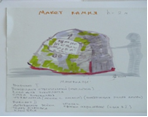 1Камень бутафорский из пенопласта высотой 2 м радиус 1,5 м. с направлениями и названием площадок.  С утяжелителем.  Изготовление по эскизу заказчикаНа площадку: «У Ростани»-1 шт1Печать грамоты за участие в мероприятие. Грамота подписывается Заместителем главы администрации Приморского района Санкт-Петербурга. Разработать и согласовать с администрацией Приморского района оригинал-макета текста, напечатать его на грамотах, которые предоставляются Заказчику.Печать грамоты за участие в мероприятие. Грамота подписывается Заместителем главы администрации Приморского района Санкт-Петербурга. Разработать и согласовать с администрацией Приморского района оригинал-макета текста, напечатать его на грамотах, которые предоставляются Заказчику.3000Плакаты формата А1 с изображением литераторов качество печать 1440dpi полноцветная печать. Изображение на плакатах согласовывается с Заказчиком. На площадку «Аз да Буки»4Плакаты формата А1 с изображением ученых, качество печать 1440dpi полноцветная печать. Изображение на плакатах согласовывается с Заказчиком. На площадку «От колеса до спутника»4Плакаты формата А1 с ламинированные с информацией о музеях образовательных учреждений Приморского района Санкт-Петербурга качество печать 1440dpi,полноцветная печать,  ламинированные. По эскизу Заказчика.5Плакаты формата А1 с изображением жилища славян качество печать 1440dpi,полноцветная печать, ламинированные. По эскизу Заказчика. «Чистая планета»6Афиша для наружного использования. Формат: А4, полноцветная цифровая односторонняя печать, вертикальная ориентация, бумага полуглянец, бумага 170 гр/м2.Изготовление по эскизу Заказчика. Согласовать с Администрацией Приморского района Санкт-Петербурга оригинал эскиза не позднее чем за 10 дней до проведения фестиваля, предоставить Заказчику готовые афиши не позднее чем за 7 дней до проведения фестиваля.300Афиша для наружного использования. Формат: А1 полноцветная цифровая односторонняя печать, вертикальная ориентация, бумага полуглянец, бумага 170 гр/м2.Изготовление по эскизу Заказчика. Согласовать с Администрацией Приморского района Санкт-Петербурга оригинал эскиза не позднее чем за 10 дней до проведения фестиваля, предоставить Заказчику готовые афиши не позднее чем за 7 дней до проведения фестиваля.700Листовка – навигатор Текст и дизайн эскиз заказчика;Формат А5, полноцветная цифровая двухсторонняя печать, горизонтальная ориентация, бумага матовая, 120 гр/м2.Изготовление, своевременная доставка до места проведения фестиваля, разгрузка.400Листовка – навигатор Текст и дизайн эскиз заказчика;Текст и дизайн эскиз заказчика;Формат1/3 А4, черно-белая двухсторонняя печать, горизонтальная ориентация, бумага матовая, 80 гр/м2.Изготовление, своевременная доставка до места проведения фестиваля, разгрузка.1000Листовка-летопись с информацией14 видов листовок-летописей с информацией о фестивале и о площадках фестиваля в количестве 300 экземпляров каждого вида.Текст и дизайн эскиз заказчика;Эскиз «страница летописи»Формат А5, полноцветная цифровая односторонняя печать, вертикальная ориентация, бумага мелованная, 170 гр/м2.Изготовление, своевременная доставка до места проведения фестиваля, разгрузка.4200Флаер Текст и дизайн эскиз заказчика;Эскиз «Флаер о Дворце»Формат А6, полноцветная цифровая двухсторонняя печать, горизонтальная ориентация, бумага матовая/глянцевая, 120 гр/м2.Изготовление, своевременная доставка до места проведения мероприятия, разгрузка.1000